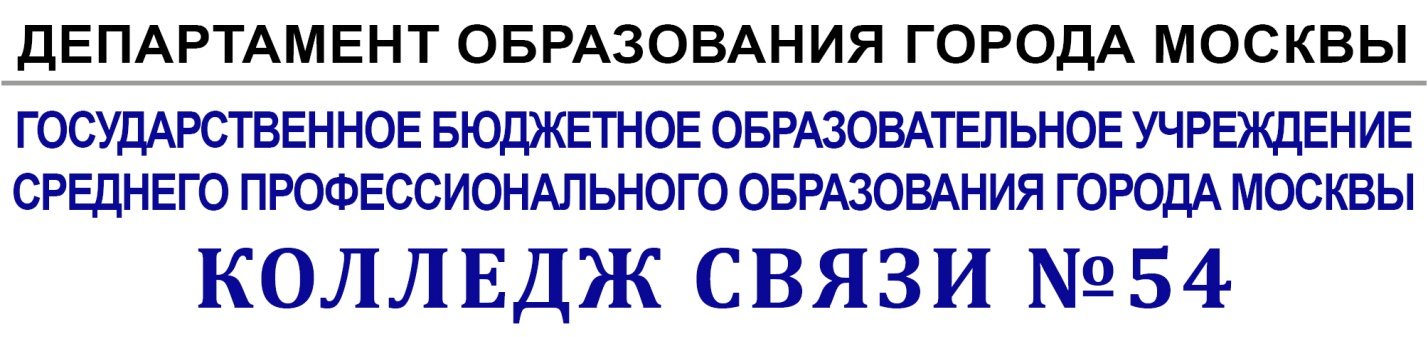 Конкурс профессионального мастерства преподавателейобщеобразовательных дисциплин«Моя педагогическая мастерская»Номинация «Современное учебное занятие»Конкурсная работапреподавателя математики Семиглазовой Е. А.урок по теме: «Логарифмы и их применение»2013ВведениеТема “Логарифмы” является традиционной в курсе математики, но очень трудно дается обучающимся из-за сложности материала, концентрированности изложения. По действующей  в настоящее время программе  по дисциплине «Математика»   в колледже изучение  раздела «Логарифмы» планируется в начале учебного года  /по учебнику Башмакова/.На тему «Логарифмы» отводится  мало времени, но за это время мы должны не только изучить тему , но и показать её применение в профессиональной деятельности. На решение задач  профильной направленности по КТП отводится 2 часа, 13 и 14 уроки. Мы рассмотрим только первый из них.На предыдущих уроках  студенты познакомились с понятием логарифма и его свойствами, решением логарифмических уравнений и неравенств, выяснили какое широкое применение  имеет логарифм в повседневной жизни, науке и деятельности человека.Практическое  применение  логарифмов в физике, химии, биологии и других науках связано с возможностью описывать процессы  органического роста, но  на данном  уроке мы рассмотрим использование логарифма только в одной области – экономике, так как эта область  на прямую связана с будущей специальностью  студентов группы «Экономика и бухгалтерский учёт».Технологическая карта урока математикиСПО 1 курсХод урока.Используемая литератураКонспект урока.Тема: «Логарифмы и их применение»1.Организационный момент: приветствие, проверка готовности студентов к уроку.2.Формулирование темы , постановка цели и мотивации к учебной деятельности: (Презентация, Слайд № 1)Преподаватель: Перед вами  строки из стихотворения Бориса Слуцкого «Физики и лирики». Как вы думаете, почему я выбрала к сегодняшнему уроку эти строки? (ответ студентов)Мы, действительно, сегодня продолжим работать над темой «Логарифмы», но в связи с вашей будущей специальностью «Экономика и бухгалтерский учёт»(открыли тетради, записали число, тему урока)Постановка цели:  сегодня на уроке мы рассмотрим и научимся решать экономические задачи с помощью логарифмов. 3. Актуализация знаний и умений: Преподаватель:  Для этого нам необходимо вспомнить определение логарифма и его свойства. Выполним это используя следующие задания.3.1Вспомним определение логарифма.(Презентация, Слайд № 2)3.2 Найдём соответствие.(Презентация, Слайд № 3)3.3 Вспомним основные свойства логарифмов, используя слайд найдём ошибку.(Презентация, Слайд № 4)4.Всесторонняя проверка знаний:Выполните  тест. (два студента работают за доской  со своим вариантом, остальные на листочках с раздаточным материалом. (Презентация, Слайд № 5. Приложение № 1)(Презентация, Слайд № 6)Ответы к тесту.Взаимопроверка теста.5. Изучение нового материала:Преподаватель: Мы с вами уже знаем, что более 300 лет логарифмы использовались для облегчения вычислений. Но вычисления не исчерпывают роль логарифмов. Использование логарифмов необходимо для описания самых разнообразных процессов, происходящих в природе  и обществе. Учитывая, что ваша будущая специальность связана с экономикой,  то одним из мест вашей работы по окончанию колледжа может стать банк. Вы знаете, что банки занимаются такими видами деятельности, как кредит, ипотека, вклад  и многое другое. Работа банка связана с выдачей денег в долг под проценты. До возникновения банков этим занимались ростовщики.  В России не только в банки, но и в ломбарды можно было поместить деньги под проценты. Давайте вспомним роман Салтыкова-Щедрина «Господа Головлёвы»(Презентация, Слайд № 7)В момент  расчёта Порфирию было лет 50. Маловероятно, что его допущение было верно, так как он не знал логарифмов, и врятли знал сложные проценты. Но если предположить, что он был прав, то деньги можно было положить под 2% годовых.Выступление студента с презентацией  (учитываем, что студенты выполнили самостоятельную работу по теме: сложные проценты)Краткое содержание выступления:В Сберегательном банке России для некоторых видов вкладов (так называемых срочных вкладов, которые нельзя взять ранее, чем через год) принята следующая система начисления денег на сумму, внесённую в банк. За первый год нахождения внесённой суммы на счёте она возрастает на некоторое число процентов, в зависимости от вида вклада. В конце года вкладчик может снять со счёта эти деньги - “проценты”, как их обычно называют.Если же он этого не сделал, то они капитализируются, т. е. присоединяются к начальному вкладу, и поэтому в конце следующего года проценты начисляются банком уже на новую, увеличенную сумму. Коротко говорят, что при такой системе начисляются “проценты на проценты”. (Презентация, Слайд № 8)В математике  S = A, где A – начальная сумма вклада, P – процентная ставка (годовая), n – срок хранения вклада (в годах), а S – накопительная (итоговая) сумма вклада.В математике в такой ситуации обычно говорят о сложных процентах.Это равенство называют формулой сложного процентного роста, или просто формулой сложных процентов.Задача: Пусть вкладчик положил в банк 10.000 руб. под ставку 12% годовых. Через сколько лет его вклад удвоится?Решение: деньги на вкладе накапливаются по формуле S = = . Нам необходимо найти n, при котором  =  =, т. е. решить уравнение  = .Мы можем решить это уравнение по определению логарифма числа и получить, что n = log. Вычислим этот логарифм, предварительно перейдя к основанию 10, пользуясь калькулятором.n = log =    = .Таким образом, удвоение вклада произойдёт через 6 лет (с небольшим).6.Закрепление нового материала:(Презентация, Слайд № 9)6.1 3адача: Через какое время цены возрастут вдвое, если инфляция составляет в среднем 20% в месяц? ( на доске и в тетрадях)Решение:  2а=а(1+0,2)ⁿ	       2=1,2ⁿ    	п=	    п≈26.2 Задача: По пенсионному вкладу банк выплачивает 10% годовых. По истечению года эти проценты капитализируются, т.е. начисленная сумма присоединяется к вкладу. На данный вид вклада  был открыт счёт в 50000 рублей, который не пополнился и с которого не снимали деньги несколько лет. Сколько лет не снимали деньги со счёта, если по истечении этого срока доход составил 16550 рублей.Решение: 50000+16550=66550	     66550=50000(1+0,1)ⁿ	  1,331=1,1ⁿ		п=п≈37. Контроль и самоконтроль : (Презентация, Слайд № 10)(выбор задачи студентами, решение, проверка)8. Итог урока:(Презентация, Слайд № 11)Рефлексия.Отметьте букву выбранного Вами  ответа:Знаете ли ВЫ определение логарифма?А) да    Б) нет  В) Приблизительно2. Знаете ли ВЫ  свойства логарифмов?А) да    Б) нет  В) Больше половины3. Умеете ли ВЫ применять определение и свойства логарифмов при вычислениях?А) да    Б) нет  В) Не всегда4. Научились ли вы применять определение и свойства логарифмов при решении профильных задач?А) да    Б) нет  В) Не всегда9. Домашнее задание:Сейчас попрошу внимательно послушать «Завещание на 100 лет» знаменитого американского государственного деятеля Вениамина Франклина. Оно опубликовано в «Собрании разных сочинений Вениамина Франклина». Вот извлечение из него (на экран проецируется портрет В. Франклина).

«Препоручаю тысячу фунтов стерлингов бостонским жителям. Если они примут эту тысячу фунтов, то должны поручить ее отборнейшим гражданам, а они будут давать их с процентами, по 5 на сто в год, в заем молодым ремесленникам. Сумма эта через сто лет возвысится до 131 000 фунтов стерлингов. Я желаю, чтобы тогда 100 000 фунтов употреблены были на постройку общественных зданий, остальные же 31 000 фунтов отданы были в проценты на 100 лет. По истечении второго столетия сумма возрастет до 4 060 000 фунтов стерлингов, из коих 1 060 000 фунтов оставляю в распоряжении бостонских жителей, а 3 000 000 – правлению Массачусетской общины. Далее не осмеливаюсь простирать своих видов».

- Ребята, оставляя всего 1 000 фунтов, Франклин распределяет миллионы. Здесь нет никакого недоразумения!
Проверить вычисления Франклина.Приложение № 1                  Вариант № 1                                  Вариант № 21. 	1. а). 4  б). -4  в).  г). 3	а). 6  б). -6  в).  г). 52.	2.а). 2,2  б). 7  в). ).	а). 0,2  б). 1  в). 3  г).3. 	3. а). 2 б). 1  в). ). 4 	а). 1 б). -4  в). -3  г) -24. 	4. а). 1 б). -4  в). ). -2	а). 1 б). 2  в). ). -45. 	5. а). -2 б). в). г). 1	а). 1 б). 2  в). г). - 5Приложение № 29. Домашнее задание:Сейчас попрошу внимательно послушать «Завещание на 100 лет» знаменитого американского государственного деятеля Вениамина Франклина. Оно опубликовано в «Собрании разных сочинений Вениамина Франклина». Вот извлечение из него (на экран проецируется портрет В. Франклина).

«Препоручаю тысячу фунтов стерлингов бостонским жителям. Если они примут эту тысячу фунтов, то должны поручить ее отборнейшим гражданам, а они будут давать их с процентами, по 5 на сто в год, в заем молодым ремесленникам. Сумма эта через сто лет возвысится до 131 000 фунтов стерлингов. Я желаю, чтобы тогда 100 000 фунтов употреблены были на постройку общественных зданий, остальные же 31 000 фунтов отданы были в проценты на 100 лет. По истечении второго столетия сумма возрастет до 4 060 000 фунтов стерлингов, из коих 1 060 000 фунтов оставляю в распоряжении бостонских жителей, а 3 000 000 – правлению Массачусетской общины. Далее не осмеливаюсь простирать своих видов».

- Ребята, оставляя всего 1 000 фунтов, Франклин распределяет миллионы. Здесь нет никакого недоразумения!
Проверить вычисления Франклина.1ПредметМатематикаМатематикаМатематика2.СпециальностьЭкономика и бухгалтерский учётЭкономика и бухгалтерский учётЭкономика и бухгалтерский учёт3ПреподавательСемиглазова Екатерина АлександровнаСемиглазова Екатерина АлександровнаСемиглазова Екатерина Александровна4Тема урокаЛогарифмы и их применениеЛогарифмы и их применениеЛогарифмы и их применение5№ урокаУрок № 13Урок № 13Урок № 136. ТДЦОбразовательная:- расширить представление студентов о применении свойств логарифмов;-рассмотреть решение прикладных задач связанных с профессиональной деятельностью студентов;-повысить мотивацию студентов к обучениюРазвивающая:-развивать математическое мышление, умение анализировать,систематизировать выявлятьглавноеВоспитательная:- воспитывать у студентов устойчивый интерес к  изучению математики, познавательную активность, математическую культуру речи7.Тип урокаКомбинированный урокКомбинированный урокКомбинированный урок8.ПедтехнологииУровневая дифференциация, личностно-ориентированный подход, элементы интеграции с профессиональной дисциплиной «Экономика»Уровневая дифференциация, личностно-ориентированный подход, элементы интеграции с профессиональной дисциплиной «Экономика»Уровневая дифференциация, личностно-ориентированный подход, элементы интеграции с профессиональной дисциплиной «Экономика»9.Методы обученияСловесные, практические, репродуктивныеСловесные, практические, репродуктивныеСловесные, практические, репродуктивные10.Формы организации познавательнойдеятельности Индивидуальная, коллективнаяИндивидуальная, коллективнаяИндивидуальная, коллективная11.ОборудованиеНоутбук, мультимедиа, экран, доска, тетрадь, раздаточный материал, презентация на электронном носителе, четырёхзначная таблица Брадиса.Ноутбук, мультимедиа, экран, доска, тетрадь, раздаточный материал, презентация на электронном носителе, четырёхзначная таблица Брадиса.Ноутбук, мультимедиа, экран, доска, тетрадь, раздаточный материал, презентация на электронном носителе, четырёхзначная таблица Брадиса.12.Ожидаемый результатумение использовать определение и свойства логарифма при решении задач профильной направленности.умение использовать определение и свойства логарифма при решении задач профильной направленности.умение использовать определение и свойства логарифма при решении задач профильной направленности.№Структурные компоненты урокавремяДеятельность преподавателяДеятельность студента1.Организационный момент1минОрганизация готовности студентов к работеПодготовка рабочего места2.Формулирование темы , постановка цели и мотивации к учебной деятельности3минВведение темы урока используя эпиграф; формирует цели урокаОсмысление целей урока3.Актуализация знаний и умений5минКоординация хода работы, оказание помощи при затрудненияхУстная работа:- найти соответствие;-найти ошибку ;-вспомнитьопределение  и свойства логарифма4.Всесторонняя проверка знаний6минСоздать условия для самостоятельного выполнения заданий и их комплексной проверки; взаимопроверкииндивидуальная работа 2 студентов за доской; остальные студенты работают в тетрадях, осуществляя взаимопроверку, предварительную оценку5.Изучение нового материала8минВ ходе вводной беседы создаёт эмоциональный настрой на изучение нового материала, проводит параллель с ранее изученным материалом, готовит студентов к восприятию материала через выступление подготовленное одним из обучающихся восприятие нового материала, осмысление, обобщение6.Закрепление нового материала12минУстановить полноту, глубину и осознанность восприятия новых знаний; акцентирует внимание на конечных результатах учебной деятельности студентовРешают типовые задания, проговаривая алгоритм решения7.Контроль и самоконтроль5минКонтролирует выполнение работы; осуществляет индивидуальный контроль, организует коллективную проверкуОсуществляют самооценку; самопроверку; предварительную оценку8.Подведение итогов (рефлексия)3 минанализирую степень вовлечения студентов в работу на урокеАнализируют свою деятельность на уроке9.Домашнее задание2миндаю информацию и комментарий по домашнему заданиюзаписывают задания, задают вопросы по заданию№АвторНазваниеИздательство1М. А.БашмаковМатематика: учебник для начального и среднего образованияАкадемия20102Ш. А. АлимовАлгебра и начала математического анализа 10-11Просвещение 20113М. А.БашмаковМатематика. Сборник задач для 10 класса Академия20084М. А.БашмаковМатематика. Сборник задач для 10 класса Академия20125Я. И.ПерельманЗанимательная алгебраМИФИ 11 издание.2006г6Интернет ресурсыshprezentacii.com/matematike/6770-logarifmy-i-ih-svoystva.html3.oskoluno.ru/documents/alistratova_ti_3.doЭпиграф: «Потому-то словно пенавыпадают наши рифмыи величие степенноотступает в логарифмы»Борис Слуцкий.Тема: «Логарифмы и их применение»   Логарифмом числа b, по   основанию а, где b>0, a>0,а≠1, называется показатель степени, в которую надо возвести а, чтобы получить число b.  Найти соответствие:Проверь себя!(ЗАДАНИЯ В ПРЕЗЕНТАЦИИ)                  Вариант № 1                                  Вариант № 21. 	1. а). 4  б). -4  в).  г). 3	а). 6  б). -6  в).  г). 52.	2.а). 2,2  б). 7  в). ).	а). 0,2  б). 1  в). 3  г).3. 	3. а). 2 б). 1  в). ). 4 	а). 1 б). -4  в). -3  г) -24. 	4. а). 1 б). -4  в). ). -2	а). 1 б). 2  в). ). -45. 	5. а). -2 б). в). г). 1	а). 1 б). 2  в). г). - 5Вариант № 1                  Вариант № 2«Порфирий  Владимирович сидит у себя в кабинете, исписывая цифирными выкладками листы бумаги. На этот раз его занимает вопрос: сколько было бы у него теперь денег, если бы маменька подаренные ему при рождении дедушкой на зубок  сто рублей не присвоила себе, а положила в ломбард на имя малолетнего Порфирия?  Выходит однако не много: всего 800 рублей»1 уровеньВ банк положили 10 000 руб под ставку 15% годовых. Через сколько лет его вклад удвоится?2 уровеньПусть вкладчик положил в банк 10 000 руб. под ставку 18% годовых. Через сколько лет его вклад станет больше в 3,6 раза?1 уровень- ответ5 лет2 уровень -ответ7 лет№ вопроса1234Буква ответа